MĚSTSKÁ ČÁST PRAHA 19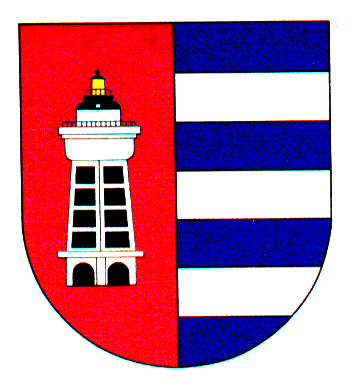 místostarostka městské částipro oblast ekonomickou, školství, kultury, sociálních věcí a zdravotnictvíSemilská 43, Praha 9 – Kbely, PSČ 197 04Tel./fax: 284080826, 284080815, e-mail : ivana.sestakova@kbely.mepnet.czObj. č.: 245/611/2021/OKS				         V Praze dne 29. 9. 2021Šestáková:  602246269Biskup: 608030000 Agama PRO s.r.o. Vršava I 1492 760 01  Zlín
 IČO:  07039034 DIČ: CZ07039034 Objednávka suchých pracovních trilaminátových oblekůNa základě naší poptávky a v souladu s Vaší nabídkou ze dne 29. 9. 2021 u Vás objednáváme pro naši jednotku SDH Kbely 2 ks pracovních suchých trilaminátových obleků Agama WORK ve velikosti 5XL a s nápisem HASIČI na zádech. S termínem dodání 3 týdny.Cena dle nabídky za 1 ks 						31.990,- Kč vč. DPHCena celkem	za 2 ks							63.980,- Kč vč. DPHDPH 21 %								11.104,- KčCena celkem s DPH							63.980,- KčS pozdravem								         Ivana Šestáková, v.r.								  místostarostka MČ Praha 19